Bordtale til 4.s. i advent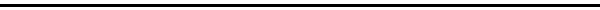 Glæd jer altid i Herren! Jeg siger atter: Glæd jer! Lad jeres mildhed blive kendt af alle mennesker. Herren er nær.Sådan skrev Paulus i sit brev til menigheden i Fillippa. Og i dag et par tusind år senere vil vi bruge det som indledning til altergangen, for her gælder det stadig om noget sted.Her kan vi glæde os, for Herren er nær. Her vil vi vove at gøre troen virkelig. Her vil vi ikke skjule troens glæde. Her vil vi ikke være skabskristne, men ganske enkelt tage del i troen på, at vi altid er sete, at vi altid er elskede af Gud. Gud kommer os i møde nu ved at invitere os til måltid sammen. Gud er os ganske nær i brød og vin. Og i brødet og vinen er det hele indeholdt, hele julens budskab: kærlighed og tilgivelse.Derfor kan vi glæde os og vi kan for alvor begynde at omsætte det i vores hverdagsgudstjeneste som mildhed mod andre.Lad os alle bede